ВСЕРОССИЙСКАЯ ОЛИМПИАДА ШКОЛЬНИКОВ ПО ХИМИИ(муниципальный этап)ТЕОРЕТИЧЕСКИЙ ТУРвозрастная группа (7-8 классы)Решения и система оцениванияМаксимальная оценка – 52 баллаЗадание 1. Тела, элементы и простые вещества Названия элементов и простых веществ в русском языке чаще всего совпадают. Но есть и исключения. 1) В приведённом ниже перечне выберите: (а) тела, (б) простые вещества, (в) химические элементы. Разместите их в отдельных столбцах таблицы. Для элементов запишите их символы, для простых веществ – названия. 2) Одно из приведённых названий элемента-неметалла – устаревшее, оно сейчас не используется в литературе. Догадайтесь, о каком неметалле идёт речь, и запишите его современный символ. 3) Два из перечисленных элементов образуют несколько простых веществ. Назовите эти элементы.Перечень: алмаз, кислород, озон, олово, марганец, кристалл, углерод, солерод, водород, уголь, бриллиант. Максимальный балл – 10.Критерии оценивания:Задание 2. Ответьте на вопросы кроссворда, из выделенных букв сложите слово, обозначающее вещество, замедляющее скорость химических реакций. 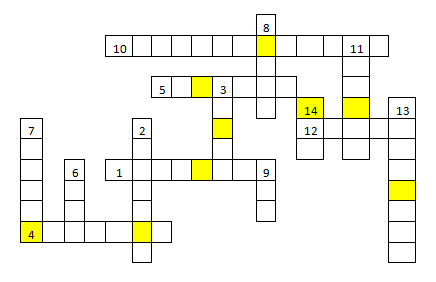 По горизонтали:1. Металл, сплав которого используют в самолетостроении4. Элемент, названный в честь России5. Химический элемент, обязанный своим названием скандинавской богине красоты10. Название реакции между кислотой и щелочью12. Металл, лежащий в основе изготовления сказочного солдатикаПо вертикали:2.  Металл, входящий в состав мрамора, мела, известняка3. Инертный газ, составляющий до 1% воздуха6. Биогенный химический элемент, входящий в состав белков7. Химический элемент, образующий красную, черную и белую модификации8. Самый легкий металл9. Элемент, необходимый для работы щитовидной железы11. Элементы, имеющие одинаковые заряды ядра, но разные атомные массы13. Процесс разрушения металлических изделий14. Название леса и элемента Максимальный балл – 15.Критерии оценивания:Задание 3. Элементы А, Б, В принадлежат к одному и тому же периоду. Простые вещества А и Б обладают металлическим блеском, но А – мягкое вещество, бурно реагирует с водой, а Б вообще в обычных условиях с водой не реагирует. Б- важнейший материал полупроводниковой техники. Соединение А и Б имеет состав АБ и используется в производстве многих продуктов питания. Соединение В с Б имеет состав БВ4; оно активно реагирует с водой, образуя сильную кислоту и осадок, прокаливание которого дает распространенный минерал, часто встречающийся на берегах рек и морей. Назовите элементы А , Б, В                                                         Максимальный балл – 8.Критерии оценивания:Задание 4. Кристаллогидраты - кристаллические вещества, содержащие молекулы связанной воды в своем составе. Молекулы воды в составе кристаллогидратов обычно связаны с веществом непрочно, поэтому при нагревании кристаллогидраты зачастую теряют всю или часть воды. Медный купорос - это кристаллогидрат сульфата меди (II), CuSO4·5H2O. а) При нагревании до 105⁰ C образец медного купороса теряет 14,4% своей массы. Приведите формулу образующегося при этом вещества, ответ подтвердите расчетом. Приведите уравнение реакции, происходящей при прокаливании медного купороса при 105⁰ С. б) При продолжительном выдерживании медного купороса при 150⁰ С образуется слабоокрашенное, почти белое вещество, которое иногда используется в качестве осушителя некоторых органических жидкостей (например, спирта или уксусной кислоты). Что это за вещество и на чем основано его действие как осушителя?Максимальный балл – 11.Критерии оценивания:Задание 5. Распознавание жидкостей В трёх закрытых склянках без надписей находятся дистиллированная вода, раствор пероксида водорода, газированная вода (вода, насыщенная углекислым газом). Какое простое лабораторное оборудование необходимо, чтобы определить содержимое склянок? Опишите план распознавания без использования дополнительных реактивов. Если в процессе распознавания веществ лежит химическая реакция, то запишите её в виде химического уравнения.Максимальный балл – 8.Критерии оценивания:ЭлементыПростые веществаТелаСодержание верного ответа и указания по оцениванию(допускаются иные формулировки ответа, не искажающие его смысла)БаллыЭлементы: С, O, Cl, H, Sn, Mn – по 0,5 б за каждый правильный ответ3 бПростые вещества: кислород, озон, водород, олово, марганец, алмаз, уголь – по 0,5 б за каждый правильный ответ3,5 бТела: бриллиант, кристалл – по 0,5 б за каждый правильный ответ1 бСолеродом в старину называли галоген, в перечне это хлор Cl1 бНесколько простых веществ образуют элементы кислород, углерод, олово – по 0,5 б за каждый правильный ответ1,5 бИтого10 бСодержание верного ответа и указания по оцениванию(допускаются иные формулировки ответа, не искажающие его смысла)БаллыЗа каждое правильно указанное слово  - по 1 б14 бПо горизонтали:1) Алюминий,   4) Рутений,  5) Ванадий  10) Нейтрализация,  12) ОловоПо вертикали:2) Кальций, 3) Аргон,  6) Азот, 7) Фосфор,  8)  Литий, 9) Йод11) Изотоп, 13)  Коррозия, 14) Бор    Задуманное слово:  ингибитор1 бИтого:15 бСодержание верного ответа и указания по оцениванию(допускаются иные формулировки ответа, не искажающие его смысла)БаллыНерастворимый в воде минерал, часто встречающийся на берегах рек и морей - это песок SiO2. Его образует с кислородом элемент кремний.                                               1 бСоответствующее простое вещество Si – важнейший полупроводник.               1 бКремний принадлежит к третьему периоду, значит элемент А -щелочной металл из того же периода – натрий Na1 бВ – соответствующий галоген –  хлор   Cl                           1 бАБ – поваренная соль NaCl.                                                                                      1 бБВ4 – тетрохлорид кремния, SiCl4                                                                               1 б2Na + 2H2O = 2 NaОН + Н2                                                                                   1 бSiCl4 + 2H2O = SiО2 + 4НСl                                                                                       1 бИтого8 бСодержание верного ответа и указания по оцениванию(допускаются иные формулировки ответа, не искажающие его смысла)БаллыУменьшение массы образца кристаллогидрата вызвано потерей кристаллизационной воды. Пусть количество вещества исходного образца CuSO4·5H2O составляет x моль. Тогда масса такого образца будет 250x г, где 250 – молярная масса кристаллогидрата, г/моль.2 бПо условию уменьшение массы образца составляет 14,4%. Значит, при нагревании теряется 0,144*250x = 36x г или 2x моль воды2 бТаким образом, количества вещества кристаллогидрата и воды, которая образуется при его нагревании до 105⁰ C, соотносятся как 1 : 21 бУравнение разложения кристаллогидрата имеет вид CuSO4·5H2O = CuSO4·3H2O + 2H2O2 бДлительное нагревание при более высокой, чем в предыдущем случае, температуре вероятно приводит к потере всей связанной воды кристаллогидратом. В таком случае веществом, о котором идет речь, является безводный сульфат меди  CuSO4.2 бЕго осушающее действие основано на поглощении им воды из осушаемого вещества с образованием кристаллогидрата CuSO4·5H2O:    CuSO4 + 5H2O = CuSO4·5H2O2 бИтого11 бСодержание верного ответа и указания по оцениванию(допускаются иные формулировки ответа, не искажающие его смысла)БаллыДля определения содержимого склянок потребуется простейшее оборудование: спиртовка, пробирки, держатель для пробирок, лучинка.2 бСодержимое каждой склянки нужно налить в пробирку и нагреть. Дистиллированная вода при нагревании не будет выделять никаких газов.2 бГазированная вода и раствор пероксида водорода при нагревании будут выделять газы – углекислый газ и кислород. Различить эти газы можно при помощи тлеющей лучинки. В кислороде тлеющая лучинка вспыхивает, в углекислом газе – гаснет2 бУравнение реакции разложения пероксида водорода: 2H2O2 = 2H2O + O22 б                                                                                                  Итого8 б